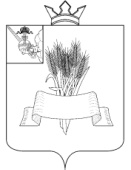 Администрация Сямженского муниципального округаВологодской областиПОСТАНОВЛЕНИЕот   06.03.2024  № 124с. Сямжа Вологодской областиОб утверждении  Положения  об оказании поддержки благотворительной деятельности и  добровольчеству (волонтерству) на территории Сямженского муниципального округаВ соответствии с Гражданским кодексом Российской Федерации, Федеральным законом от 06.10.2003 № 131-ФЗ «Об общих принципах организации местного самоуправления в Российской Федерации», Федеральным законом от 11.08.1995 № 135-ФЗ «О благотворительной деятельности и добровольчестве (волонтерстве)», ПОСТАНОВЛЯЮ:1. Утвердить Положение об оказании поддержки благотворительной деятельности и добровольчеству (волонтерству) на территории Сямженского муниципального округа согласно приложению к настоящему постановлению.2. Настоящее постановление вступает в силу со дня его подписания.		3. Настоящее постановление подлежит размещению на официальном сайте Сямженского муниципального округа https://35syamzhenskij.gosuslugi.ru в информационно-телекоммуникационной сети Интернет.		4. Информацию о размещении настоящего постановления на официальном сайте Сямженского муниципального округа опубликовать в газете «Восход».Глава Сямженского муниципального округа                                       С.Н. Лашков                        Приложение к постановлению АдминистрацииСямженского муниципального округаот 06.03.2024 № 124Положение об оказании поддержки благотворительной деятельности и добровольчеству (волонтерству) на территории Сямженского муниципального округа I. Общие положения1.1. Настоящее Положение регулирует отношения, возникающие в связи с оказанием органами местного самоуправления Сямженского муниципального округа Вологодской области мер муниципальной поддержки благотворительной и добровольческой (волонтерской) деятельности на территории Сямженского муниципального округа Вологодской области (далее - муниципальное образование).1.2. В соответствии со статьей 5 Федерального закона от 11.08.1995 № 135-ФЗ «О благотворительной деятельности и добровольчестве (волонтерстве)» под участниками благотворительной деятельности для целей настоящего Положения понимаются граждане и юридические лица, осуществляющие благотворительную деятельность, в том числе путем поддержки существующей или создания новой благотворительной организации, а также граждане и юридические лица, в интересах которых осуществляется благотворительная деятельность: благотворители, добровольцы (волонтеры), благополучатели. Участниками добровольческой (волонтерской) деятельности являются добровольцы (волонтеры), организаторы добровольческой (волонтерской) деятельности, объединения (ассоциации, союзы) добровольческих (волонтерских) организаций, ресурсные центры добровольчества (волонтерства) и добровольческие (волонтерские) организации.1.3. Муниципальная поддержка благотворительной и добровольческой (волонтерской) деятельности на территории муниципального образования (далее – муниципальная поддержка) осуществляется на основе следующих принципов:1) соблюдения и равенства прав участников благотворительной и добровольческой (волонтерской) деятельности на свободу выбора целей благотворительной деятельности и форм ее осуществления;2) признания социальной значимости благотворительной деятельности и добровольческой (волонтерской) деятельности;3) взаимодействия органов местного самоуправления муниципального образования и участников благотворительной и добровольческой (волонтерской) деятельности4) учета мнения участников благотворительной и добровольческой (волонтерской) деятельности при осуществлении органами местного самоуправления  муниципального образования полномочий в сфере муниципальной  поддержки;5) гласности и открытости информации о муниципальной поддержке;6) недопустимости замены исполнения органами местного самоуправления муниципального образования своих обязательных функций благотворительной и добровольческой (волонтерской) деятельностью;7) широкого распространения информации о благотворительной и добровольческой (волонтерской) деятельности;8) адресной направленности благотворительной и добровольческой (волонтерской) деятельности, включая социальную поддержку отдельных категорий граждан.II. Направления и формы муниципальной поддержки.Меры поощрения в сфере благотворительной идобровольческой (волонтерской) деятельности2.1. Органы местного самоуправления муниципального образования осуществляют муниципальную поддержку по следующим направлениям:1) развитие и популяризация благотворительной и добровольческой (волонтерской) деятельности, повышение доверия граждан к благотворительной и добровольческой (волонтерской) деятельности;2) создание условий адресности благотворительной и добровольческой (волонтерской) деятельности;3) содействие развитию форм благотворительной и добровольческой (волонтерской) деятельности;4) формирование и развитие инфраструктуры (методической, информационной, консультационной, образовательной и ресурсной)  муниципальной поддержки благотворительной и добровольческой (волонтерской) деятельности, включая представление и использование данных единой информационной системы в сфере развития добровольчества (волонтерства) «Добровольцы России»;5) формирование координационных органов по поддержке добровольчества (волонтерства), а также развитие сотрудничества органов местного самоуправления муниципального образования и участников благотворительной и добровольческой (волонтерской) деятельности при формировании и реализации муниципальной политики муниципального образования в сфере решения социальных проблем и развития институтов гражданского общества.2.2. Обеспечение реализации основных направлений муниципальной поддержки осуществляется органами местного самоуправления муниципального образования в соответствии с их компетенцией, установленной муниципальными правовыми актами муниципального образования.2.3. Органы местного самоуправления муниципального образования оказывают муниципальную поддержку в следующих формах:1) правовая, информационная, консультационная, методическая помощь участникам благотворительной и добровольческой (волонтерской) деятельности;2) помощь в организации и проведении мероприятий, направленных на поддержку и развитие благотворительной и добровольческой (волонтерской) деятельности;3) содействие в распространении информации о благотворительной и добровольческой (волонтерской) деятельности, формировании позитивного общественного мнения о благотворительной и добровольческой (волонтерской) деятельности, в том числе посредством размещения соответствующей информации на официальном сайте муниципального образования в информационно-телекоммуникационной сети «Интернет»;4) иные формы поддержки, не противоречащие законодательству Российской Федерации.2.4. В целях поощрения участников благотворительной и добровольческой (волонтерской) деятельности органы местного самоуправления муниципального образования применяют следующие меры поощрения:1) присвоение почетных званий муниципального образования;2) награждение Благодарственным письмом Главы муниципального образования, Благодарностью Главы муниципального образования, Почетной грамотой Главы муниципального образования;3) проведение торжественных мероприятий, приуроченных к Международному дню добровольца (волентера), отмечаемому 5 декабря;4) проведение муниципального гранатового конкурса;5) иные меры поощрения, не противоречащие законодательству Российской Федерации.III. Совет по поддержке благотворительной деятельности и добровольчества (волонтерства) на территории муниципального образования3.1. В целях поддержки и развития благотворительной и добровольческой (волонтерской) деятельности на территории муниципального образования, осуществления взаимодействия между органами местного самоуправления муниципального образования и участниками благотворительной и добровольческой (волонтерской) деятельности создается Совет по поддержке благотворительной деятельности и добровольчества (волонтерства) на территории муниципального образования (далее – Совет).3.2. Совет является коллегиальным совещательным органом по вопросам муниципальной поддержки и развития благотворительной и добровольческой (волонтерской) деятельности в муниципальном образовании. Решения Совета носят рекомендательный характер.3.3. Состав Совета и положение о нем утверждаются постановлением администрации муниципального образования.